История гражданской обороны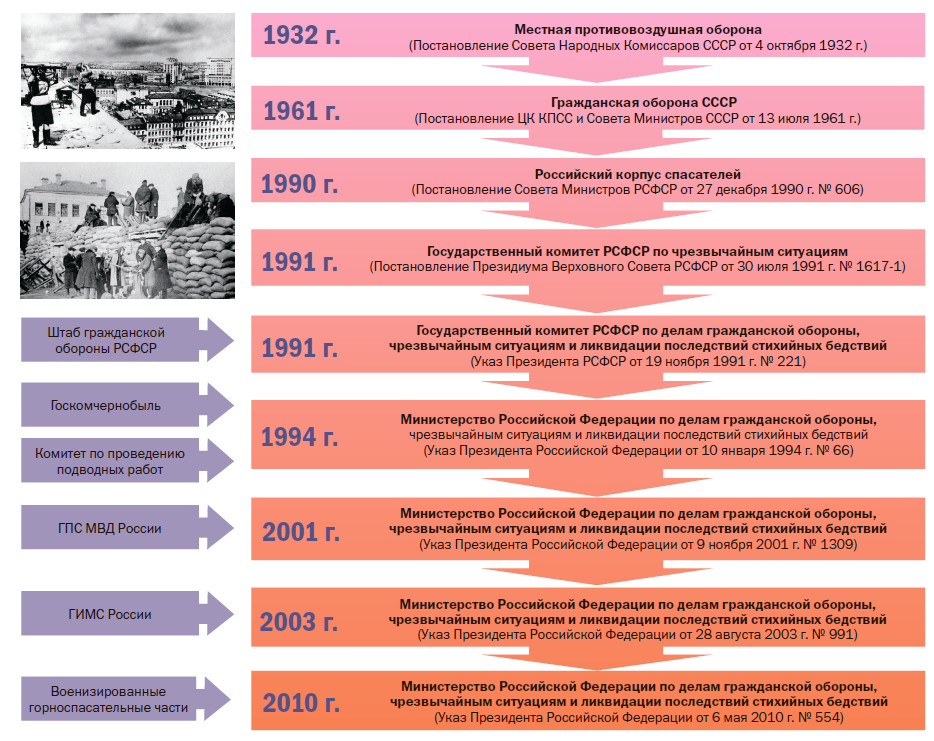 Организация по подготовке к защите и по защите населения от опасностей, возникающих при ведении военных действий или вследствие этих действий, берёт своё начало в России со времён Первой мировой войны (1914 – 1918 гг.), когда в военных действиях нашла применение боевая авиация. В ходе войны воюющие стороны впервые использовали аэропланы и дирижабли для нанесения ударов с воздуха по населённым пунктам, находящимся на значительном удалении от линии фронта. Попытки разрушить экономику и систему государственного управления, а также деморализовать население противника воздушными налётами оказались перспективными. В дальнейшем, для нанесения ударов по тыловым объектам противника, был взят курс на развитие военной авиации.В ходе Первой мировой войны, в 1915 году, создаётся специализированная бомбардировочная авиация, которая стала применяться для самостоятельных действий – нанесения ударов с воздуха по тылам противника. В связи с этим возникла необходимость в организации защиты городов от ударов с воздуха.После участившихся вражеских налётов авиации на тыловые объекты в России стали разрабатывать меры по недопущению налётов «воздухоплавательных средств противника» на нашу территорию, прежде всего к Петрограду.30 ноября 1914 года командующий 6-й армией генерал-адъютант К.П. Фан-дер-Флит приказом № 90 объявил специальную инструкцию, в соответствии с которой впервые была организована оборона Петрограда и его окрестностей. Начальником воздушной обороны был назначен генерал-майор Г.В. Бурман.8 декабря 1914 года «Инструкция по воздухоплаванию в районе 6-й армии» была введена в действие, воздушная оборона столицы России начала осуществляться.Под руководством генерал-майора Г.В. Бурмана объединялись действия «лётчиков и войсковых частей, назначенных для защиты Петрограда и его района от воздушного нападения противника». Для наблюдения за небом и оповещения о летательных аппаратах противника была развёрнута сеть наблюдательных постов. На позициях вокруг Петрограда и вблизи Царского Села были установлены изготовленные по специальному заказу на Путиловском заводе артиллерийские орудия, приспособленные для стрельбы по летательным аппаратам.Из состава Гатчинской авиационной школы были отобраны экипажи, подготовленные к борьбе с летательными аппаратами противника.К апрелю 1915 года воздушная оборона Петрограда и императорской резиденции в Царском Селе пополнилась новыми силами и средствами.Наряду с активными мерами противовоздушной обороны, осуществляемой войсками, к участию в мероприятиях, призванных обеспечить защиту населения и промышленных предприятий от нападения с воздуха и быструю ликвидацию последствий авиационных налётов, стали привлекать население. Это привело к созданию местной противовоздушной обороны, опирающейся на гражданское население городов.Таким образом, Первая мировая война и появление военной авиации, особенно бомбардировочной, положили начало развитию средств, противовоздушной обороны, а также мерам по организации самозащиты населения.Однако не только появление авиации, но и ещё одно очень важное событие, происшедшее в период Первой мировой войны, заставило правительства и генеральные штабы воюющих сторон всерьёз задуматься над проблемой обеспечения безопасности тыла. Оно во много определило характер и направления развития системы мероприятий по защите населения в последующие годы.Этим событием было применение в ходе боевых действий химического оружия. 22 апреля 1915 года 4-я германская армия против англо-французской позиции у Ипра впервые применила газобаллонную атаку. В результате газовой атаки было отравлено 15 тысяч человек, из которых свыше 5 тысяч умерли на поле боя, а половина оставшихся в живых стали инвалидами. Эта атака показала эффективность нового вида оружия при внезапном массированном применении его.В дальнейшем в газовых атаках применялись как жидкий хлор, так и смеси хлора с удушливым веществом – фосгеном.Применение отравляющих веществ осуществлялось и артиллерией. С середины 1916 года воюющие стороны начали широко применять их в артиллерийских снарядах.Угроза химической войны по мере совершенствования авиации, артиллерии и боевых отравляющих веществ не только не отпадала, но и увеличивалась. Надо было искать эффективное средство защиты, и оно было найдено – противогаз.В 1915 году в России был разработан фильтрующий противогаз, состоящий из резинового шлема конструкции русского инженера М.И. Кумманта и противогазной коробки русского химика Н.Д. Зелинского, снаряжённой активированным углем для поглощения парообразных отравляющих веществ.Противогазы свели на нет первый успех газовых атак немцев на фронте. Тыл же страны оставался фактически беззащитным. Всё дело газовой борьбы и противогазовой защиты было поручено Верховному начальнику санитарной и эвакуационной части, генералу от инфантерии, принцу А.П. Ольденбургскому, который положил начало становлению противохимической обороны в России. По его инициативе было организовано производство отечественных противогазов.Таким образом, Первая мировая война предопределила создание новых оргштатных структур по защите наших войск, населения и территории тыловых пунктов от опасностей, вызванных военным противостоянием враждующих между собой.Сразу же после установления в России в 1917 году новой власти, руководство страны вынуждено было незамедлительно принять меры к укреплению противовоздушной и противохимической обороны страны.Так, когда в феврале 1918 года германские войска, нарушив перемирие, начали наступление на Петроград, в это исключительно тяжёлое для страны время были приняты все меры для противовоздушной и противохимической обороны Петрограда. Был создан штаб воздушной обороны для проведения мероприятий по защите города в случае нападения авиации кайзеровской Германии. Непосредственное руководство воздушной обороной Петрограда осуществлял Народный комиссар по военным делам Н.И. Подвойский.Штаб организовал сеть наблюдательных пунктов в городе и его окрестностях. Открылись специальные пункты, где жители города могли получить защитные маски, противогазовую жидкость и памятки с указанием, как можно избежать отравления ядовитыми газами. Действовали курсы первой помощи. Ими руководил врачебно-санитарный отдел при Петроградском Совете рабочих, крестьянских и солдатских депутатов.Организация медицинской помощи пострадавшим от воздушных налётов противника была поручена органам здравоохранения и Военно-санитарному ведомству.Определённые обязанности по противовоздушной обороне и противохимической защите штаб воздушной обороны возложил на жителей города и домовые комитеты (домкомы). Перед ними, в частности, ставились задачи по осуществлению противопожарных мероприятий и организации первой медицинской помощи пострадавшим, изысканию для этих целей необходимых материалов.Разработка средств и способов противохимической защиты, производство и обеспечение ими личного состава армии и населения была возложена на химический комитет Главного артиллерийского управления.Об угрозе воздушного нападения противника население оповещалось сиренами и гудками предприятий. Порядок поведения рабочих и служащих и неработающего населения во время налёта определялся специальной инструкцией.В период с 20 февраля по 3 марта 1918 года германская авиация неоднократно пыталась прорваться к Петрограду. 2 марта 1918 года впервые в своей истории город был подвергнут воздушной бомбардировке. Как сообщала газета «Известия», 3 человека было убито, 5 ранено, нанесён определённый материальный ущерб.Революционный комитет обороны города 3 марта 1918 года в воззвании «К населению Петрограда и его окрестностей» довёл до сведения населения перечень мероприятий по противовоздушной и противохимической обороне города.Основным средством защиты от отравляющих веществ уже в это время являлся противогаз. Тому, кто его не имел, предписывалось изготовить маску из 20 – 30 слоёв марли. Перед применением маску следовало смачивать специальным раствором. Это были первое самые элементарные, доступные всем меры противохимической защиты. Аналогичные мероприятия в годы интервенции и гражданской войны проводились и в ряде других городов. Особенно большое внимание уделялось защите от ударов с воздуха городов Москвы, Тулы, Баку, Астрахани, оказавшихся в разное время в зоне действия вражеской авиации.После окончания гражданской войны и иностранной военной интервенции руководство страны принимало необходимые меры к укреплению обороноспособности страны, так как опасность вооружённого нападения на страну сохранялась.Во всех ведущих странах шло активное наращивание и совершенствование военной авиации, росла её ударная мощь. Некоторые военные специалисты с цинизмом заявляли о применении в будущей войне бактериологического и химического оружия, о нанесении внезапных бомбардировочных ударов по наиболее важным административно-политическим и экономическим центрам, военным объектам, районам отмобилизования войск. В соответствии с теорией «воздушной войны» итальянского генерала Дж. Дуэ считалось, что «грядущая война будет вестись в основном против безоружного населения городов и против промышленных центров».Это диктовало необходимость совершенствования и развития противовоздушной обороны страны, принятия действенных мер защиты населения от воздушного нападения противника. До 1932 года все мероприятия ПВО по защите тыла страны от ударов авиации подразделялись на активную и пассивную противовоздушную оборону. Активная ПВО осуществлялась силами и средствами Наркомата по военным и морским делам СССР, а пассивная – силами и средствами гражданских организаций, предприятий и самого населения. Только с конца 1932 года наименование «пассивная ПВО» было заменено наименованием «местная ПВО».Руководство страны, начиная со второй половины двадцатых годов прошлого века, приняло ряд постановлений, направленных на создание и укрепление противовоздушной обороны страны. В ноябре 1925 года Совет Народных Комиссаров СССР (СНК СССР) принял постановление «О мерах противовоздушной обороны при новых постройках в 500-километровой приграничной полосе». В пределах этой зоны, обусловленной радиусом действия авиации противника того времени, организациям и учреждениям предписывалось осуществлять при новом строительстве различные инженерно-технические мероприятия по противовоздушной и противохимической защите. Действие этого постановления распространялось также на города Москву, Тулу, Харьков и Курск.Одновременно были приняты меры по обеспечению нормальной работы железнодорожного транспорта в случае возникновения войны. С этой целью Совет труда и обороны СССР (СТО СССР) 26 августа 1926 года организовал Службу воздушно-химической обороны Наркомата путей сообщения СССР. В соответствии с этим постановлением на железнодорожных станциях предусматривалось строительство специальных убежищ, создание специальных формирований – команд, отрядов ПВО, обучение обслуживающего персонала способам противовоздушной и противохимической защиты.Следующим важным шагом на пути дальнейшего укрепления ПВО Советского государства явилось решение СТО СССР «Об организации воздушно-химической обороны страны». Оно было принято 14 мая 1927 года и преследовало цель усилить защиту стратегически важных районов, аэродромов, сооружений железнодорожного и водного транспорта, средств связи, заводов, фабрик, складов и крупных населённых пунктов при возможных ударах противника с воздуха. Вся территория Союза ССР разделялась на две части: пограничную угрожаемую полосу, где мероприятия пассивной ПВО проводились в полном объёме, и тыл страны, где проводилась лишь организационная работа в этой области, и обучалось население. Впервые крупные города были определены как пункты ПВО. Они делились на районы, участки и объекты. В свою очередь, объекты ПВО делились в зависимости от их политической, экономической и военной значимости на две категории: первую и вторую.Организация воздушно-химической обороны, руководство ею на территории приграничной полосы осуществлялось командованием военного округа.Начиная с 1928 года развитие воздушно-химической обороны страны стало носить более целеустремлённый характер. 11 июня этого года СТО СССР принял новое постановление «О противовоздушной обороне важнейших пунктов, расположенных в угрожаемой по воздушным нападениям полосе СССР», которым предусматривалось выделение и приведение в оборонительное состояние от воздушного нападения многих городов-пунктов ПВО страны. Особое внимание обращалось на защиту важнейших административно-политических и промышленных центров ¾ Москвы, Ленинграда, Минска, Киева, Харькова, Баку.Решения правительства по вопросам противовоздушной обороны нашли полное отражение в первом Положении о противовоздушной обороне Союза ССР, введённом в действие приказом Наркома по военным и морским делам СССР в 1928 году. В этом Положении мероприятия МПВО ещё не были выделены в качестве самостоятельной системы.В 1929 году в крупных городах страны были созданы первые штабы ПВО районов по пассивной обороне.Параллельно с государственными мерами развивалась и общественная деятельность в области воздушно-химической обороны СССР. 19 мая 1924 года было образовано Добровольное Общество друзей химической обороны и химической промышленности (Доброхим). Оно проводило пропаганду химических знаний, знакомило население с химическим оружием и средствами защиты от него.Деятельность Доброхима в ещё больших масштабах продолжило оборонное общество Авиахим, а с 23 января 1927 года Осоавиахим – Союз Обществ друзей обороны и авиационно-химического строительства СССР.К середине 20-х годов прошлого столетия значительно усилил санитарно-оборонную работу и массовую санитарную подготовку советских граждан Союз обществ Красного Креста и Красного Полумесяца СССР (СОКК и КП СССР). Для обучения населения были созданы кружки первой помощи, формировались санитарные дружины. Широко развернулась подготовка медицинских сестёр.Одной из форм массовой подготовки населения к противовоздушной и противохимической обороне явились «недели обороны», которые начали регулярно проводиться с 1927 года. В дальнейшем вошло в практику проведение «декад обороны» и «месячников обороны».Следует отметить, что в конце 20-х годов прошлого века в стране возникла такая форма массовой подготовки населения к противовоздушной и противохимической обороне, как общегородские учения, проводимые совместно с воинскими подразделениями и общественными организациями. В ходе учений на практике проверялись полученные знания и навыки в области противовоздушной обороны. Первые массовые учения прошли в Одессе в 1927 году, а в мае 1928 года – в Ростове-на-Дону.В результате проведённой работы к началу тридцатых годов прошлого столетия в развитии пассивной обороны в стране были достигнуты серьёзные успехи. К 1932 году насчитывалось более 3 тысяч формирований различного назначения, занимающихся защитой населения. Население получило более 3,5 миллионов противогазов, в жилых кварталах и на промышленных предприятиях было построено несколько тысяч бомбо- и газоубежищ, разработаны мероприятия по светомаскировке, налажены связь и оповещение. Более 2,5 миллионов рабочих и служащих прошли обучение мерам противовоздушной и противохимической защиты. В стране действовали тысячи кружков по воздушно-химической обороне.В эти годы в основном были созданы необходимые условия для перехода к новому этапу строительства местной системы противовоздушной обороны, её законодательному оформлению в самостоятельную государственную систему по защите населения страны от возможных авиационных ударов. Необходимость создания такой системы особенно остро ощущалась в условиях нарастающей угрозы военного нападения на СССР. Важным шагом в этом направлении было создание в 1932 году городских частей ПВО. 11 апреля 1932 года Народным комиссаром по военным и морским делам и Председателем Реввоенсовета СССР было утверждено «Положение о местных частях противовоздушной обороны». В нём указывалось, что местные части ПВО создаются для инженерно-химического оборудования пунктов ПВО и ликвидации последствий нападения с воздуха. По своему предназначению они подразделялись на части внутреннего наблюдения и авиационной разведки (BHAP), связи, дегазации, медико-санитарные, противопожарные, инженерные и автотранспортные. Организационно состояли они из рот, батальонов, полков и бригад. Это было зарождением будущих воинских частей МПВО и войск гражданской обороны. Следующим этапом в развитии организационных форм МПВО явилось постановление Реввоенсовета СССР № 033, которым 10 мая 1932 года 6-е управление штаба РККА было преобразовано в Управление ПВО РККА с непосредственным подчинением его Реввоенсовету СССР. На управление ПВО РККА было возложено практическое руководство службой ПВО всей территории страны, а также объединение деятельности всех гражданских ведомств, учреждений и общественных организаций в этой области. Проводились и другие важные мероприятия по укреплению ПВО страны.Наконец, 4-го октября 1932 года постановлением Совета Народных Комиссаров СССР было утверждено «Положение о противовоздушной обороне территории СССР».Этим актом было положено начало создания местной противовоздушной обороны СССР (МПВО СССР), предназначенной для защиты населения страны от воздушного нападения противника. В связи с этим 4 октября 1932 года принято считать днём рождения местной противовоздушной обороны – основы будущей системы Гражданской обороны СССР.Основными задачами МПВО являлись: предупреждение населения об угрозе нападения с воздуха и оповещение о миновании угрозы; осуществление маскировки населённых пунктов и объектов народного хозяйства от нападения с воздуха (особенно светомаскировки); ликвидация последствий нападения с воздуха, в том числе и с применением отравляющих веществ; подготовка бомбоубежищ и газоубежищ для населения; организация первой медицинской и врачебной помощи пострадавшим в результате нападения с воздуха; оказание ветеринарной помощи пострадавшим животным; поддержание общественного порядка и обеспечение соблюдения режима, установленного органами власти и МПВО в угрожаемых районах. Выполнение всех этих задач предусматривалось силами и средствами местных органов власти и объектов народного хозяйства. Этим определялось и название данной системы противовоздушной обороны.Штабы, службы и формирования МПВО создавались лишь в тех городах и на тех промышленных объектах, которые могли оказаться в радиусе действия авиации противника. В таких городах и на таких объектах мероприятия по противовоздушной обороне и противохимической защите проводились в полном объёме.Организационная структура МПВО определялась её задачами. Поскольку она являлась составной частью всей системы противовоздушной обороны страны, общее руководство МПВО в стране осуществлялось Наркоматом по военным и морским делам (с 1934 года – Наркомат обороны СССР), а в границах военных округов – их командованием.Для решения задач МПВО организовались соответствующие силы – воинские части МПВО, которые подчинялись командованию военных округов. И добровольные формирования МПВО: в городских районах – участковые команды, на предприятиях – объектовые команды, при домоуправлениях – группы самозащиты. Формирования МПВО создавались из расчёта: 15 человек от 100 – 300 рабочих и служащих – на предприятиях и в учреждениях и от 200 – 500 человек жителей – при домоуправлениях. Участковые команды состояли из различных специальных формирований, а группы самозащиты, как правило, – из шести подразделений: медицинского, аварийно-восстановительного, противопожарной защиты, охраны порядка и наблюдения, дегазационного и обслуживания убежищ. Участковые команды и группы самозащиты подчинялись начальнику отделения милиции.Подготовка кадров для МПВО осуществлялась на специальных курсах МПВО, а обучение населения – через учебную сеть общественных оборонных организаций.В связи с местным характером деятельности органов управления и сил МПВО и необходимостью сосредоточить усилия Наркомата обороны СССР на подготовке Вооружённых Сил к войне, которая приближалась к границам СССР, постановлением СНК СССР от 7 октября 1940 года, руководство МПВО было передано Наркомату внутренних дел СССР, в составе которого было создано Главное управление МПВО.Таким образом, в предвоенные годы в основном сложилась система мероприятий, осуществляемых в целях защиты населения, объектов народного хозяйства и территорий страны от вооружённого нападения противника, ликвидации последствий его ударов, а также создания наиболее, благоприятных условий для работы промышленных предприятий, транспорта, коммунального хозяйства в военное время.Суровым испытанием для местной противовоздушной обороны стала Великая Отечественная война 1941 – 1945 годов.В первые же дни авиация фашисткой Германии, руководствуясь общим планом «молниеносной войны» подвергла массированным бомбардировкам десятки крупных городов нашей страны: среди них Киев, Минск, Севастополь, Одесса, Кишинев, Каунас, Мурманск.Враг пытался дезорганизовать работу нашего тыла, сорвать мобилизацию в западных районах страны, посеять панику среди населения.Мобилизуя советский народ на защиту страны, Совет Народных Комиссаров СССР 2 июля 1941 года издал постановление «О всеобщей обязательной подготовке населения к противовоздушной обороне». В нём предлагалось охватить обучением всё население страны в возрасте от 16 до 60 лет (мужчины) и от 18 до 50 лет (женщины). Общее руководство этой подготовкой советское правительство возлагало на Главное управление МПВО НКВД СССР.Непосредственное руководство по усилению МПВО и сколачиванию формирований из рабочих и служащих осуществляли руководители предприятий, являвшиеся начальниками МПВО своих объектов и партийные организации заводов, фабрик, железнодорожных станций. Штабы МПВО, службы и формирования создавались       повсеместно.В целях обеспечения быстрого восстановления разрушенного врагом хозяйства 9 июля 1941 года Государственный Комитет Обороны принял постановление «Об образовании в местностях, объявленных на военном положении, городских аварийно-восстановительных отрядов». Отряды создавались на базе строительных трестов и управлений, ремонтных служб исполкомов местных советов. В дальнейшем эти аварийно-восстановительные отряды стали основой аварийно-восстановительной службы МПВО, той реальной силой которая, обеспечила бесперебойную работу важнейших объектов экономики, восстановление разрушенного городского коммунального хозяйства.Принятые руководством страны и местными органами власти меры позволили за лето и осень 1941 года мобилизовать значительные силы и средства тыла страны на усиление местной противовоздушной обороны СССР. Объединённые в различные формирования, команды и группы самозащиты, советские люди составили огромную армию бойцов МПВО, вставшую на защиту страны от воздушных налётов противника. В результате в первый год войны в стране было создано свыше 80000 групп самозащиты и подготовлено к противовоздушной и противохимической обороне 40 млн человек, т. е. столько же, сколько за весь довоенный период.Оборона Киева, Одессы, Севастополя, Смоленска и других городов показала, что вместе с армией и флотом самоотверженно защищали советские города жители, входившие в формирования МПВО.В период коренного перелома в войне огромную роль в укреплении МПВО страны сыграло постановление ГКО от 16 июня 1943 года «О местной противовоздушной обороне», содержащее комплекс мероприятий по усилению численности войсковых формирований, укреплению руководящего состава и других мер.В усилении МПВО значительную роль также сыграло постановление СНК СССР от 12 июля 1943 года «О реорганизации формирований МПВО». Оно конкретизировало порядок создания в крупных административных и промышленных центрах городских батальонов. На 980 особо важных объектах были созданы аварийно-восстановительные отряды, 35 % личного состава которых находились на казарменном положении.В результате усиления МПВО общая численность личного состава системы МПВО страны к началу 1944 года превышала 6 млн человек. Причём её основу составляли невоенизированные формирования и группы самозащиты.В период разгрома фашисткой Германии, изгнания вражеских войск за пределы СССР, освобождения от оккупации стран Европы, полного краха фашистской Германии и её безоговорочной капитуляции, решались новые задачи: проводилась большая работа по развёртыванию и укреплению МПВО в освобождённых городах и районах страны; осуществлялась расчистка территорий, где проходили военные действия, от оставшихся и невзорвавшихся боеприпасов; личный состав МПВО принимал участие в восстановлении народного хозяйства, нарушенного войной.Всего на города и объекты тыла нашей страны во время войны было совершено более 30 тысяч групповых и одиночных налётов, сброшено около 600 тысяч фугасных авиабомб общим весом более 70 тысяч тонн и около 1 миллиона зажигательных авиабомб. МПВО обеспечила защиту в убежищах и укрытиях 25,5 млн человек.Медико-санитарная служба оказала помощь более 135,2 тысячам пострадавших граждан. Противопожарная служба ликвидировала 10133 пожара и без малого 78 тысяч возгораний. Силы МПВО ликвидировали 2744 очага поражения и разобрали свыше 435 м3завалов. Пиротехнические подразделения МПВО обезвредили 432 тысячи фугасных и зажигательных авиабомб, 523 тысячи мин и артиллерийских снарядов, огромное количество других боеприпасов.Главный итог деятельности МПВО страны в военное время состоит в том, что она обеспечила сохранение жизни и здоровья миллионам людей, ослабила разрушительное воздействие воздушных ударов противника. В этом убедительное доказательство её эффективности и правильной организации. МПВО полностью оправдала своё предназначение.Война показала, что защита населения, объектов народного хозяйства и территорий в чрезвычайных ситуациях относится к важнейшим функциям государства и является делом всего народа.Победоносное окончание Великой Отечественной войны, переход от войны к миру поставили перед советским народом новые грандиозные и сложные задачи по ликвидации последствий войны, восстановлению народного хозяйства, дальнейшему продвижению вперед.Руководство страны учитывало, что успешное решение этих задач потребует преодоления огромных трудностей, поскольку минувшая война была для нашей страны самой тяжёлой и разрушительной.Было разрушено 1 710 городов, превращено в пепелище более 70 тысяч сел и деревень, уничтожено полностью или частично 31850 промышленных предприятий; 65 тысяч км железных дорог, разрушено 4100 железнодорожных станций, разграблено 98 тысяч колхозов, 1876 совхозов и 2890 МТС.Предстояло выполнить огромную по объёму работу, чтобы залечить раны войны, перевести народное хозяйство на мирные рельсы.Личный состав МПВО принимал самое активное участие в проведении восстановительных работ в народном хозяйстве. С участием подразделений и частей МПВО было введено в строй свыше 250 крупных промышленных предприятий. Введено в строй 205 железнодорожных и автомобильных мостов, осуществлен ремонт свыше 545 тысяч м2 шоссейных дорог, восстановлено 188 км водопроводных и 873 км канализационных сетей, 767 км линий связи и 405 км трамвайных путей.Личный состав МПВО широко привлекался к решению очень острой для того времени проблеме обеспечения населения, проживающего на освобождённой от врага территории, жильём. Надо было быстро строить и восстанавливать дома для населения. И с этой задачей МПВО справилась с честью – было отремонтировано и построено заново 15685 зданий и жилых домой.Наряду с участием личного состава частей МПВО в восстановлении городского хозяйства и жилья, большая работа была проведена по очистке освобождённой территории от невзорвавшихся авиабомб, снарядов, мин и других «сюрпризов», оставленных бежавшими гитлеровцами.В этот период организационная структура МПВО подверглась совершенствованию. По постановлению СНК СССР от 24 октября 1945 года были значительно сокращены органы управления, в том числе и Главное управление МПВО НКВД СССР, войска МПВО, невоенизированные формирования, а городские части МПВО – расформированы.Несмотря на организационные изменения, работа по совершенствованию защиты населения от нападения с воздуха продолжалась. Обучение граждан проводилось в кружках по 20-часовой программе «Готов к ПВХО» (противовоздушной и противохимической обороне). Эта работа осуществлялась в основном Добровольным обществом содействия армии, авиации и флоту. Знания и навыки закреплялись на учениях и тренировках. Эффективной формой обучения являлись районные и городские соревнования по МПВО. Опыт послевоенной деятельности МПВО оказался вскоре востребованным при ликвидации последствий Ашхабадского землетрясения, произошедшего в ночь с 5 на 6 октября 1948 года. Полученный опыт по ликвидации последствий землетрясения имел большое значение для совершенствования МПВО, организации и ведения спасательных, аварийно-восстановительных и других неотложных работ в зоне бедствия.31 октября 1949 года Совет Министров СССР утвердил новое «Положение о местной противовоздушной обороне СССР». В нём были определены цели, задачи, организационная структура МПВО, основные мероприятия, проводимые на территории страны, роль и место войск и формирований МПВО, групп самозащиты, порядок подготовки кадров в системе МПВО, обязанности министерств, ведомств и организаций по МПВО. Для выполнения задач МПВО создавались силы, включающие войска и формирования. Войска состояли из инженерно-противохимических частей МПВО МВД СССР центрального подчинения и городских частей (как правило, в сокращённом составе). Для ликвидации массовых разрушений предназначались городские аварийно-восстановительные отряды, перечень и численность которых утверждались Советами Министров республик по представлению МВД СССР.В целях обеспечения заблаговременной подготовки к защите населения и работников предприятий и повышения надёжности работы важных для обороны и народного хозяйства объектов в военное время в 1951 году Совет Министров СССР принял постановление «Об утверждении норм на проведение инженерно-технических мероприятий МПВО при проектировании и строительстве». А позже, в июне 1955 года были приняты ещё два важных постановления: «О мероприятиях по повышению готовности МПВО страны к защите населения и промышленных объектов от атомного оружия» и «О мероприятиях по обеспечению медицинской помощи населению в условиях применения атомного оружия», в которых указывалось, что подготовка страны к МПВО должна вестись с учётом возможного применения противником ядерного оружия. Эвакуация населения крупных экономических и административно-политических центров была определена как основной способ защиты от ядерного оружия. Впервые в стране вводилось всеобщее и обязательное обучение населения противоатомной защите. Особое внимание было обращено на организацию своевременного оповещения. Руководством страны были предприняты меры по укреплению МПВО, совершенствованию её организационной структуры и технической оснащённости, уточнению задач, положившие начало качественно нового этапа в строительстве МПВО как предшественнице гражданской обороны.Был образован штаб МПВО страны, на местах – областные, краевые, республиканские штабы МПВО.Важным событием в совершенствовании МПВО явилось утверждение нового «Положения о местной противовоздушной обороне Союза ССР» в 1956 году, в котором впервые было подчёркнуто, что МПВО является системой общегосударственных оборонных мероприятий, осуществляемых в целях защиты населения от атомного оружия и других современных средств поражения, создания условий, обеспечивающих надёжность работы объектов народного хозяйства в условиях нападения с воздуха, проведения спасательных работ и оказания помощи пострадавшим, а также выполнения неотложных аварийно-восстановительных работ в очагах поражения.Особое внимание было обращено на то, что МПВО организуется на территории всей страны.Важную роль в подготовке МПВО к действиям в новых условиях сыграло постановление Совета Министров СССР от 4 мая 1959 года «О мерах по обеспечению подготовки страны к местной противовоздушной обороне», в котором предусматривались меры по улучшению оповещения населения, строительству в 1959 – 1965 годах защитных и специальных сооружений, накоплению мобилизационных ресурсов и повышению боевой готовности войсковых частей и формирований МПВО, рассредоточенному размещёнию предприятий, укрытию в специальных подземных сооружениях особо важных заводов, государственных резервов, созданию дублёров уникальных и особо важных предприятий, усилению работы ДОСААФ, СОКК и КП СССР, всеобщему обязательному обучению в городах и сельской местности защите от атомного, химического и бактериологического оружия.Выполнение перечисленных мероприятий повысило оперативную готовность всей системы МПВО, ускорило накопление значительного фонда защитных сооружений. Убежища МПВО прошли испытания на Семипалатинском ядерном полигоне и показали высокую эффективность.В конце 50-х годов ХХ столетия с появлением ракетно-ядерного оружия встал вопрос об иных, более совершенных, способах и средствах защиты тыла, о более надёжном обеспечении безопасности населения в военное время.В 1961 году на базе МПВО в стране была создана новая общегосударственная система – Гражданская оборона СССР. В основу новой системы легли опыт, традиции, всё лучшее, что было создано за годы существования МПВО.Постановлением ЦК КПСС и Совета Министров СССР от 13 июля 1961 года было принято «Положение о Гражданской обороне СССР». В нём было определено, что «Гражданская оборона является системой общегосударственных оборонных мероприятий, осуществляемых заблаговременно в мирное время в целях защиты населения и народного хозяйства страны от ракетно-ядерного, химического, бактериологического оружия, проведения спасательных и неотложных аварийно-восстановительных работ (СНАВР) в очагах поражения, которая строится по территориально-производственному принципу».Также было определено содержание работы всех её звеньев, основные права и обязанности должностных лиц в системе гражданской обороны, разработаны основы управления. В «Положении о Гражданской обороне СССР» определялись основные принципы защиты населения от оружия массового поражения. В качестве основного способа защиты населения предусматривались его рассредоточение и эвакуация.За основу был принят принцип дифференцированного комплексного подхода к защите населения. В соответствии с ним в мирное время строились убежища для наибольшей работающей смены предприятий, которые должны продолжать работу в военное время в категорированных городах. Остальная часть городского населения подлежала эвакуации в загородную зону, в которой предусматривалось создание фонда противорадиационных укрытий для местного и эвакуированного населения.Особое внимание уделялось вопросам защиты водоисточников, продовольствия, фуража, сельскохозяйственных животных. В случае применения оружия массового поражения предусматривалось проведение массовых спасательных работ в очагах поражения.Теория и практика ведения гражданской обороны строились с учётом существующих взглядов на ведение войны с применением ядерного оружия.В основу вероятной модели будущей войны была взята модель, при которой непосредственному ведению боевых действий (и соответственно применению оружия массового поражения) предшествует так называемый «особый период», в ходе которого конфликтующие стороны могут провести необходимые подготовительные мероприятия. Его продолжительность предполагалась от нескольких дней до нескольких месяцев.В соответствии с этим все мероприятия гражданской обороны делились на три группы: в первую группу входили мероприятия, проводимые заблаговременно, в мирное время; во вторую группу были включены мероприятия, проводимые в «особый период»; в третью группу были включены мероприятия, проводимые в военное время.Руководство гражданской обороной в министерствах, ведомствах, промышленных и производственных объединений и на объектах народного хозяйства осуществлялось непосредственно через штабы и службы гражданской обороны, а также через существующие структуры органов управления. Штабы гражданской обороны стали основными органами управления.Для осуществления всех мероприятий гражданской обороны в городах создавались соответствующие службы (с учётом опыта МПВО): связи, инженерная, противопожарная, медицинская, охраны общественного порядка, защиты животных и растений, коммунально-техническая, санитарной обработки людей и обеззараживания одежды, торговли и питания, убежищ и укрытий, материально-технического снабжения, аварийно-техническая, автотранспортная, энергетики и др.Новые подходы к организации спасательных работ в очагах ядерного поражения потребовали многократного увеличения сил. В этих целях было увеличено количество воинских частей гражданской обороны (без увеличения общей численности личного состава).Резко возросла численность и количество невоенизированных формирований. Их структура и система подготовки претерпели серьёзные изменения. Основными среди них стали территориальные сводные спасательные и объектовые отряды гражданской обороны.Достаточно успешно разрабатывались вопросы медицинской защиты населения. Это стало возможным благодаря активному участию в этой работе Министерства здравоохранения СССР и созданной на базе его медицинской службы гражданской обороны страны. В короткие сроки был создан запас медицинских средств защиты, большое количество специальных медицинских формирований на местах (отрядов первой медицинской помощи, санитарных дружин и др.).В больших объёмах создавались запасы средств индивидуальной защиты населения (противогазы, респираторы и т.д.).На новый уровень по сравнению с МПВО были подняты вопросы оперативной подготовки. Большое внимание было уделено разработке оперативных планов гражданской обороны. Повседневной практикой стало проведение крупных командно-штабных учений по гражданской обороне. Как правило, такое учение проводилось каждый год в республике, крае, области.Особое место занимала подготовка населения. В 1966 году вводится в действие новая 21-часовая программа подготовки граждан по гражданской обороне ¾ всеобщий обязательный минимум знаний. Рабочие, служащие, колхозники обучение проходили непосредственно на предприятиях, в колхозах и совхозах. Занятия проводили не общественные инструкторы, а начальники цехов, отделов, служб, бригадиры, т. е. руководители обучали подчинённых.В начале 70-х годов ХХ столетия несколько изменилась военно-стратегическая обстановка. У вероятного противника была взята на вооружение «концепция первого обезоруживающего удара». Наряду со стратегическими наступательными силами на передний план в качестве средств первого удара выдвигались ракеты средней дальности (1000 – 5500 км), размещаемые в Западной Европе. Малое подлётное время (10 –12 мин.) делало их идеальным средством стремительного удара по выбранным целям. Реально возникла угроза внезапного ядерного нападения на территорию СССР. В этих условиях гражданская оборона превратилась в один из важнейших факторов стратегического равновесия.Сложившаяся обстановка потребовала внести изменения и в деятельность Гражданской обороны СССР, прежде всего, повысить эффективность защиты населения. Для этого необходимо было увеличить фонд защитных сооружений и создать надёжную систему оповещения всего населения страны, резко сократить время перевода гражданской обороны с мирного на военное положение, провести комплекс мероприятий в области повышения устойчивости работы народного хозяйства в военное время, повысить полезную значимость системы гражданской обороны в мирное время.Предусматривался более разносторонний комплекс мероприятий в городах и на объектах, которые могут подвергнуться ударам противника. Их условно можно свести в три группы, составляющие содержание основных задач гражданской обороны:первая группа мероприятий, связанных с непосредственным обеспечением защиты населения от средств поражения противника;вторая группа мероприятий, направленных на повышение устойчивости функционирования экономики и уменьшение возможного ущерба народному хозяйству при применении противником ядерного оружия и других средств поражения;в третью группу входили мероприятия по подготовке сил и средств для ликвидации последствий нападения противника и проведения спасательных и других неотложных аварийно-восстановительных работ в очагах поражения.Жизнь потребовала вместе с тем внесения существенных поправок в организацию и порядок планирования и осуществления мероприятий. В этот период был принят ряд важных постановлений правительства и других директивных документов по вопросам гражданской обороны.Одним из главных документов было новое Положение о гражданской обороне Союза ССР, утверждённое постановлением ЦК КПСС и Советом Министров СССР от 18 марта 1976 года № 201-78.В новом Положении было определено, что Гражданская оборона СССР является составной частью системы общегосударственных оборонных мероприятий, направленных на защиту населения от оружия массового поражения и других средств нападения противника. Исходя из данного определения, все мероприятия гражданской обороны впервые предписывалось осуществлять согласованно с другими мероприятиями оборонного характера. По значимости гражданская оборона выводилась на уровень вооружённой защиты, на качественно новый уровень решения её задач.Вся организационная работа центрального руководства, штабов и органов гражданской обороны была направлена на совершенствование принципов, средств и способов защиты населения, был сделан большой вклад в разработку и осуществление инженерно-технических мероприятий по защите населения и экономики страны от оружия массового поражения.Одновременно с этим предусматривался целый ряд других мероприятий, направленных на обеспечение защиты населения: организация оповещения об опасности нападения противника; организация радиационного, химического и бактериологического (биологического) наблюдения, разведки и лабораторного контроля; проведение санитарно-гигиенических, профилактических и противоэпидемических мероприятий; снижение запасов горючих, взрывоопасных и сильнодействующих ядовитых веществ в городах и на объектах народного хозяйства; создание защищённых запасов продовольствия, одежды, медикаментов, медицинского имущества, предметов первой необходимости и других материально-технических средств; обучение населения способам защиты и другие.В 1976 году правительством было принято решение о возложении на Гражданскую оборону СССР задачи по повышению устойчивости функционирования народного хозяйства в военное время. На данном этапе развития Гражданской обороны СССР эта проблема определялась как одна из важнейших. Мероприятия по её осуществлению проводились и раньше. Однако они проводились, как правило, на уровне объектов народного хозяйства и по отдельным вопросам, в связи с чем проблема повышения устойчивости в масштабе отрасли и, тем более, в масштабе народного хозяйства страны не могла быть решена. Теперь же в целях практической реализации этой задачи в системе Гражданской обороны СССР, Госплане СССР, министерствах и ведомствах, союзных и автономных республиках, краях, областях и городах были созданы специальные органы управления. В областях (краях), крупных городах и на объектах народного хозяйства были созданы комиссии по устойчивости, в состав которых включались главные специалисты объектов народного хозяйства и представители территориальных плановых органов.В марте 1979 года по инициативе Госплана СССР и Управления начальника Гражданской обороны СССР было принято постановление ЦК КПСС и Совета Министров СССР «Об утверждении общих требований по повышению устойчивости работы отраслей народного хозяйства в военное время», в котором были изложены основные направления повышения устойчивости функционирования народного хозяйства страны, его отраслевых и территориальных звеньев: обеспечение защиты населения и его жизнедеятельности в военное время; рациональное размещение производительных сил на территории страны; подготовка к работе в условиях военного времени отраслей народного хозяйства и промышленности; подготовка к выполнению работ по восстановлению народного хозяйства в условиях военного времени; подготовка системы управления народным хозяйством для решения задач военного времени.На основе этих требований в 1980 – 1981 годах в министерствах, ведомствах СССР и союзных республиках были разработаны отраслевые и республиканские требования.Глубокие изменения были внесены в систему подготовки руководящего состава органов гражданской обороны. Она охватила подготовку всех категорий кадров штабов, служб, сил гражданской обороны, объектов народного хозяйства, а также обучение всего населения способам защиты от оружия массового поражения.Гражданская оборона СССР в эти годы была одной из лучших подобных систем в мире. Это признавали и вероятные противники. Была создана довольно мощная, со своей строгой организационной структурой, государственная всенародная система. Всенародный характер гражданской обороны ? её главное достоинство и отличие от аналогичных систем зарубежных государств.Вместе с тем со временем выявились и серьёзные издержки в стиле работы органов гражданской обороны. При проведении мероприятий гражданской обороны стал преобладать количественный подход в ущерб качеству. Ежегодно планировались десятки тысяч различных комплексных учений, других мероприятий без учёта реальных возможностей по их материальному и техническому обеспечению, в упрощённой обстановке. Многие из проведённых мероприятий оказывались, по вполне понятным причинам, малоэффективными, а в некоторых случаях бесполезными. Назревала проблема перестройки гражданской обороны, что обусловливалось ростом количества и масштабов в 80-е годы прошлого столетия возникающих чрезвычайных ситуаций природного и техногенного характера.Стало очевидным, что гражданская оборона не может ограничить свою деятельность рамками военного времени. Её потенциал, силы и средства должны с большей эффективностью использоваться в мирных условиях при ликвидации последствий аварий, катастроф и стихийных бедствий.Опыт ликвидации последствий аварии на Чернобыльской АЭС в 1986 году потребовал принятия ряда безотлагательных мер по дальнейшему совершенствованию системы гражданской обороны страны, развития её в плане непосредственного решения задач по защите населения от чрезвычайных ситуаций, вызванных стихийными бедствиями, крупными авариями и катастрофами.Такие меры были определены Постановлением ЦК КПСС и Совета Министров СССР № 886-213 от 30 июля 1987 года «О мерах по коренной перестройке системы гражданской обороны»:возложение на гражданскую оборону задач по защите населения в мирное время от последствий аварий, катастроф, стихийных бедствий и проведению спасательных и других неотложных работ в ходе их ликвидации;создание мобильных отрядов специальной защиты на областном уровне, а также мобильных соединений и частей гражданской обороны постоянной готовности для экстренных действий в чрезвычайных ситуациях;создание во всех республиках, краях, областях, городах, районах коллегиальных органов управления ? постоянных чрезвычайных комиссий (ПЧК) и др.Спитакское землетрясение в Армении в 1988 году вновь подтвердило, что гражданская оборона к решению задач защиты населения и территорий от чрезвычайных ситуаций природного и техногенного характера не готова. В связи с этим было принято решение о создании специальной государственной системы по защите населения и территорий от чрезвычайных ситуаций.Образование государственной системы по предупреждению и действиям в чрезвычайных ситуациях началось с создания в 1989 году в структуре Правительства СССР специального органа – Государственной комиссии Совета Министров СССР по чрезвычайным ситуациям, а затем в декабре 1990 года – Государственной системы по предупреждению и действиям в чрезвычайных ситуациях.Несколько позже, в 1990 году, в РСФСР был создан Российский корпус спасателей, на правах государственного комитета, преобразованный в 1991 году в Государственный Комитет Российской Федерации по чрезвычайным ситуациям, а в ноябре 1991 годана его базе и базе Штаба гражданской обороны РСФСР был создан Государственный Комитет РСФСР по делам гражданской обороны, чрезвычайным ситуациям и ликвидации последствий стихийных бедствий (ГКЧС РСФСР), на который была возложена координация деятельности органов государственного управления РСФСР по защите населения и национального достояния, в том числе от опасностей, возникающих при ведении военных действий. В ведение Комитета были переданы войска, организации и учреждения гражданской обороны, дислоцированные на территории РСФСР.С этого времени по настоящее время вся деятельность гражданской обороны Российской Федерации, её развитие связана с ГКЧС РСФСР, а затем созданным на его базе Министерством Российской Федерации по делам гражданской обороны, чрезвычайным ситуациям и ликвидации последствий стихийных бедствий.В апреле 1992 года была создана Российская система предупреждения и действий в чрезвычайных ситуациях, преобразованная позже в единую государственную систему предупреждения и ликвидации чрезвычайных ситуаций (РСЧС), в дальнейшем преобразованную в Единую государственную систему предупреждения и ликвидации чрезвычайных ситуаций. Все эти годы задачей гражданской обороны, её сил и средств, кроме основной задачи по защите населения от опасностей, возникающих при ведении военных действий, было участие в ликвидации чрезвычайных ситуаций природного и техногенного характера.8 мая 1993 года Президентом Российской Федерации был подписан Указ «О гражданской обороне», в котором общее руководство гражданской обороны в Российской Федерации было возложено на Председателя Правительства Российской Федерации, который по должности стал начальником гражданской обороны страны. Его первым заместителем был определён Председатель ГКЧС России.Указом предусматривалось комплектование войск гражданской обороны военнослужащими на добровольной основе – по контракту, что позволило увеличить укомплектованность войск. Штабы гражданской обороны получили новое название – штабы по делам гражданской обороны и чрезвычайным ситуациям (штабы ГОЧС). Переименованием штабов было подчёркнуто, что проблемы защиты населения и территорий от чрезвычайных ситуаций природного и техногенного характера наравне с проблемами гражданской обороны становятся задачами этих штабов. Принятыми мерами удалось повысить потенциал гражданской обороны страны.Дальнейшие события это подтвердили. Наиболее показательным было участие войск гражданской обороны в 1995 – 1996 годах в гуманитарных операциях в Чеченской Республике. Сводные отряды, сформированные на базе соединений воинских частей гражданской обороны, в условиях ведения боевых действий вели аварийно-спасательные работы, работы по оказанию гуманитарной помощи, эвакуации вынужденных переселенцев, восстановлению систем жизнеобеспечения, первоочередному жизнеобеспечению населения хлебом, водой, медикаментами, электроэнергией, газом, обрушению повреждённых зданий и конструкций, неподлежащих восстановлению, разборке и вывозу завалов, обнаружению и уничтожению взрывоопасных предметов.12 февраля 1998 года Государственной Думой был принят Федеральный закон «О гражданской обороне» (№ 28-ФЗ). Впервые в истории России проблемы гражданской обороны были регламентированы законодательным актом.Закон определил задачи, правовые основы их осуществления и полномочия органов государственной власти Российской Федерации, органов исполнительной власти субъектов Российской Федерации, органов местного самоуправления, организаций в области гражданской обороны. Указанный федеральный закон закрепил понятие гражданской обороны как системы мероприятий по подготовке к защите и по защите населения, материальных и культурных ценностей на территории Российской Федерации от опасностей, возникающих при ведении военных действий или вследствие этих действий, а также при возникновении чрезвычайных ситуации природного и техногенного характера; задачи в области гражданской обороны; принципы организации и ведения гражданской обороны; полномочия органов государственной власти Российской Федерации в области гражданской обороны, в том числе Президента Российской Федерации, Правительства Российской Федерации и федеральных органов исполнительной власти, органов исполнительной власти субъектов Российской Федерации, органов местного самоуправления и организаций; права и обязанности граждан Российской Федерации в области гражданской обороны; руководство гражданской обороной, органы, осуществляющие управление гражданской обороной; силы гражданской обороны, основы деятельности войск гражданской обороны и порядок финансирования мероприятий по гражданской обороне.В целях совершенствования организации гражданской обороны Постановлением Правительства Российской Федерации от 3 октября 1998 года № 1149 «О порядке отнесения территорий к группам по гражданской обороне» был утверждён Порядок отнесения территорий к группам по гражданской обороне, определяющий основные критерии и правила отнесения территорий к группам по гражданской обороне.С 1999 года началось реформирование войск гражданской обороны, осуществляемое в соответствии с основными положениями военной реформы в Российской Федерации. Были сформированы спасательные центры, разработаны и утверждены План строительства войск гражданской обороны и Программа вооружения войск гражданской обороны на период до 2005 года. Реформирование войск осуществлялось с учётом перехода от принципа их использования для прикрытия отдельных объектов к принципу прикрытия территорий. Это потребовало значительно увеличить мобильность соединений и воинских частей, уровень их технической оснащённости и профессиональной подготовки.5 января 2004 года Президентом Российской Федерации были утверждены «Основы единой государственной политики в области гражданской обороны на период до 2010 года». В этом документе были заложены основы подготовки государства к ведению гражданской обороны в новых политических и социально-экономических условиях, определены задачи, основные направления и пути реализации этой политики.В эти годы была уточнена структура плана гражданской обороны, который отныне называется План гражданской обороны и защиты населения. В соответствии с Федеральным законом от 22 августа 2004 года № 122 был упразднён институт начальников гражданской обороны, ликвидированы службы гражданской обороны, разделены полномочия в области гражданской обороны между органами исполнительной власти субъектов Российской Федерации и органами местного самоуправления. На гражданскую оборону была возложена задача по предупреждению и ликвидации чрезвычайных ситуаций природного и техногенного характера, которую теперь решают как РСЧС, так и гражданская оборона.Основными направлениями совершенствования системы гражданской обороны в это время являлись:интеграция гражданской обороны с РСЧС, максимально возможное обеспечение их органической связи и взаимодополнения;осуществление новой политики в области гражданской обороны, предусматривающей разработку новых подходов к защите населения с учётом изменившегося характера современных войн и вооружённых конфликтов;совершенствование подготовки сил гражданской обороны, обеспечение их готовности к ликвидации различных чрезвычайных ситуаций, вследствие сближения характера и объёмов задач мирного и военного времени.В целях дальнейшего развития сил гражданской обороны в 2011 году на базе соединений, воинских частей и организаций войск гражданской обороны были сформированы спасательные воинские формирования МЧС России, определены их задачи, порядок применения, организация деятельности, порядок комплектования и подготовки. Спасательные воинские формирования стали соединениями постоянной готовности, их возможности по проведению аварийно-спасательных работ повысились в 1,5 – 2 раза, улучшилось их оснащение, повысилась мобильность, готовность к применению как в мирное, так и в военное время в существующей штатной структуре.Гражданская оборона Российской Федерации на современном этапе составляет часть системы национальной безопасности и обороноспособности страны и предназначена для защиты населения, материальных и культурных ценностей от опасностей, возникающих при ведении военных действий, а также для защиты населения и территорий от чрезвычайных ситуаций природного и техногенного характера и при террористических актах.Организация и ведение гражданской обороны являются одними из важнейших функций государства, составными частями оборонного строительства. Это положение исходит из конституционных прав и обязанностей личности, общества и государства по защите от внешних и внутренних угроз. Организацией и ведением гражданской обороны как составными частями оборонного строительства, обеспечения безопасности, государство выполняет три важнейшие функции:обеспечение защиты и жизнедеятельности населения, спасения и оказания помощи пострадавшим (социальная);сохранение мобилизационных людских ресурсов и военно-экономического потенциала страны (оборонная);сохранение объектов, существенно необходимых для устойчивого функционирования экономики, выживания населения, защита материальных и культурных ценностей (экономическая).3 сентября 2011 года Указом Президента Российской Федерации № Пр-2613 были утверждены основы единой государственной политики Российской Федерации в области гражданской обороны на период до 2020 года.Проведение единой государственной политики Российской Федерации в области гражданской обороны является важной задачей по совершенствованию оборонного строительства, обеспечению безопасности государства и целенаправленной деятельности органов государственной власти Российской Федерации, органов исполнительной власти субъектов Российской Федерации, органов местного самоуправления и организаций в осуществлении защиты населения, материальных и культурных ценностей на территории Российской Федерации от опасностей, возникающих при ведении военных действий или вследствие этих действий, а также при возникновении чрезвычайных ситуаций природного и техногенного характера.Для своевременного реагирования на сохраняющиеся и перспективные угрозы основными направлениями единой государственной политики Российской Федерации в области гражданской обороны на период до 2020 года являются:развитие нормативно-правовой базы в области гражданской обороны;совершенствование системы управления гражданской обороны;совершенствование методов и способов защиты населения, материальных и культурных ценностей от опасностей, возникающих при ведении военных действий или вследствие этих действий, а также при возникновении чрезвычайных ситуаций природного и техногенного характера;развитие сил гражданской обороны;сохранение объектов, необходимых для устойчивого функционирования экономики и выживания населения в военное время;совершенствование системы обучения населения, подготовки должностных лиц и работников в области гражданской обороны;развитие международного сотрудничества в области гражданской обороны.